9. august 2023Vedr.: [Skriv emnet her][Skriv brevets tekst her]Med venlig hilsen[navn][Afdeling]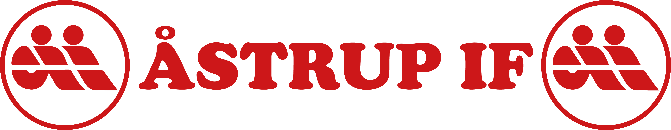 